AREA DE TECNOLOGIA E INFORMÁTICAPLAN DE MEJORAMIENTO PRIMER PERIODOTECNOLOGIAGRADO SEPTIMODIA 1Consulte y responda a las siguientes peguntas en su cuaderno:¿Cuál es la diferencia entre dibujo técnico y dibujo artístico? Realice 1 ejemplo de cada unoPara que sirven los instrumentos de dibujo, realice una lista de 5 elementos de dibujo y realice un dibujo de cada unoRealice el dijo de la escuadra y del cartabón (escuadra de 60°) e indique los ángulos existentes en cada una de ellasConsulte cuales son el tipo de lápices en el mercado, expliquen como se clasifican en un dibujo.En cuales carreras profesionales se utiliza el dibujo técnico, realice una lista de 10 y explique como se usa en cada una. Para las siguientes clases debe traer los instrumentos de dibujos solicitados durante el periodo (block DINA4, lápiz 2H, borrador, sacapunta, escuadra 45° y 60°, regla)DIA 2Realice los siguientes ejercicios en el cuaderno a mano alzada CON LAPIZ, divida la hoja en 6 partes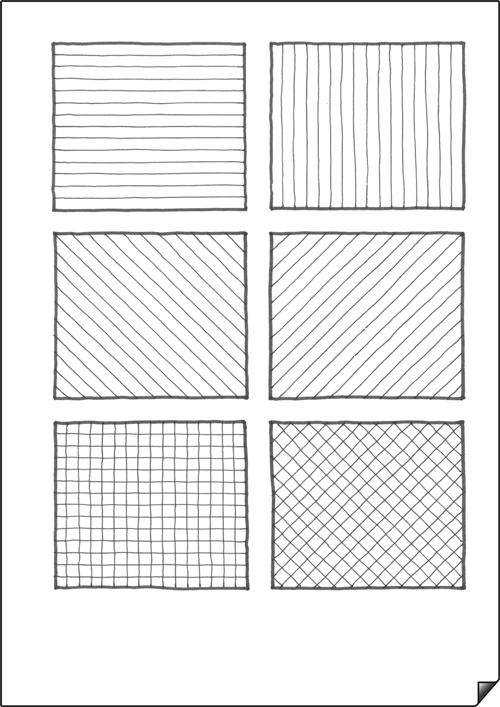 2. Realice los siguientes ejercicios en formato DINA4Divida la hoja en 6 partes iguales horizontalmente, teniendo en cuenta centímetros y milímetros y realice los siguientes ejercicios, todos separados a 4 milímetros de distancia (recuerde que debe medir a la derecha y a la izquierda o arriba y abajo antes de trazar una línea, de lo contrario le quedará torcido y debe repetir la plancha):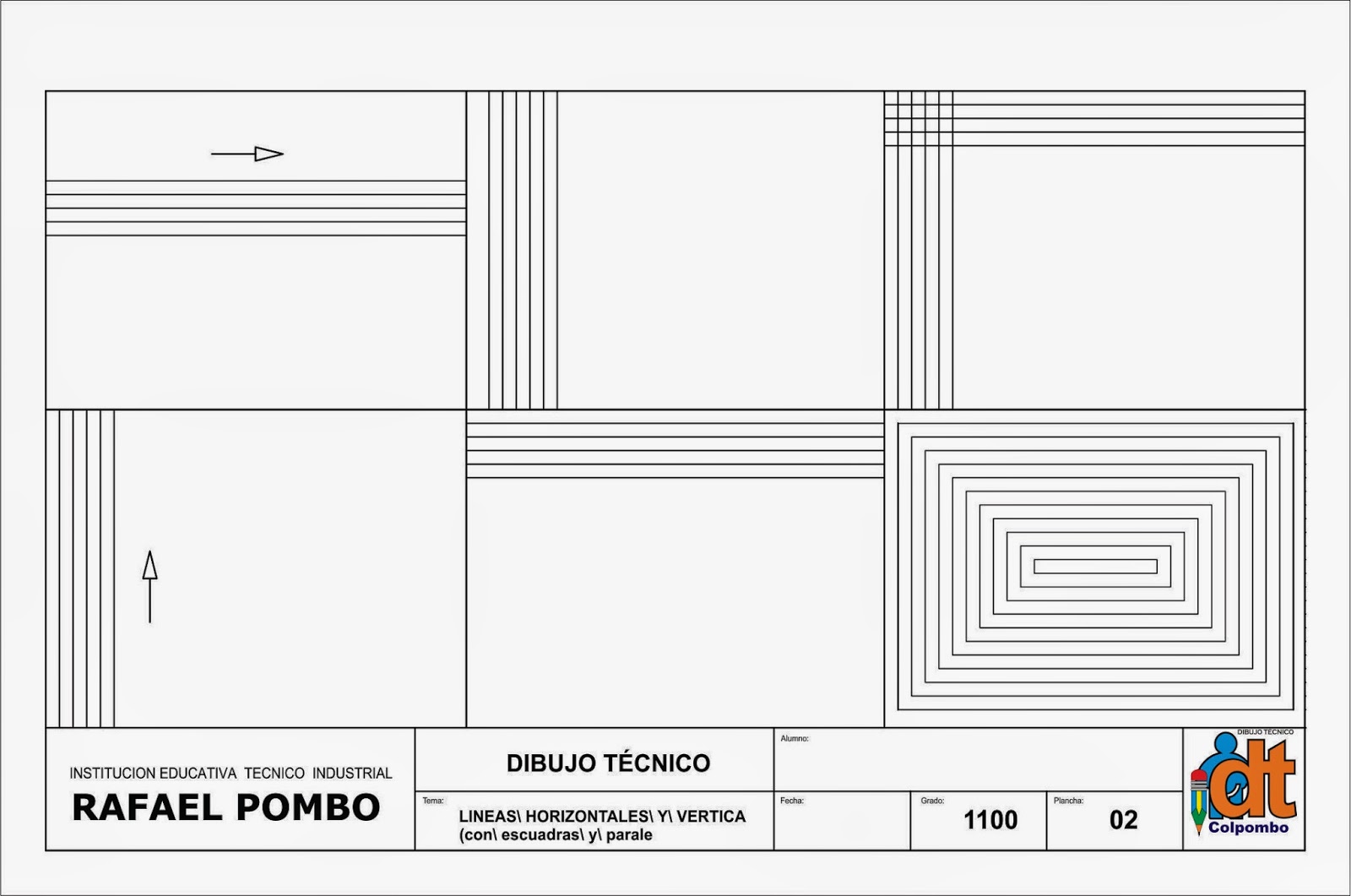 DIA 3Divida la hoja en 6 partes iguales horizontalmente, teniendo en cuenta centímetros y milímetros y realice los siguientes ejercicios, todos separados a 3 milímetros de distancia: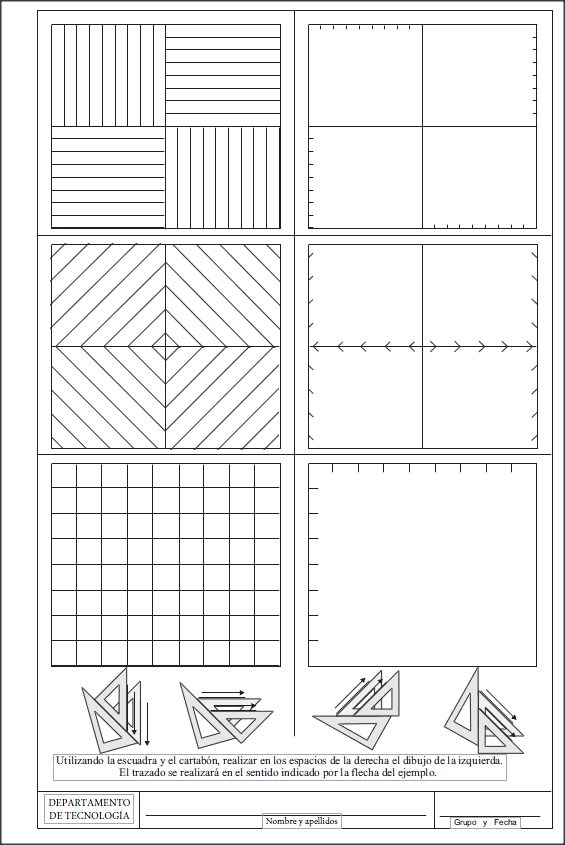 DIA4Divida la hoja en 4 partes iguales y realice los siguientes ejercicios a 2 milímetros de distancia, en el ejemplo solo guíese por la forma, por que la medida es diferente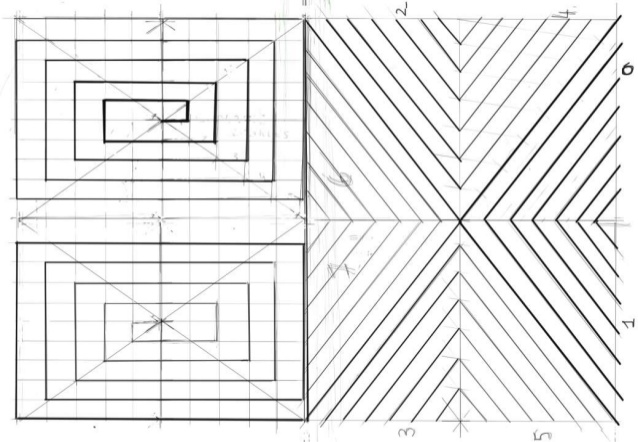 Realice una reflexión escrita en formato din a 4 y letra técnica acerca de su comportamiento en la clase de tecnología, guíese por las siguientes preguntas y puede usar otras. ¿Por qué perdió, cuáles fueron sus errores como estudiante? ¿ Que debe mejorar para sacar buenas notas?¿que debe mejorar para tener un mayor rendimiento convivencial?Evaluación: Debe presentar todos los trabajos completos y con calidad para pasar la recuperación, se le recomienda que pregunte al docente lo que no comprenda.